City of Seattle3.1 MMTCO2e per yearCommunity Greenhouse Gas Emissions Inventory (seattle.gov), page 11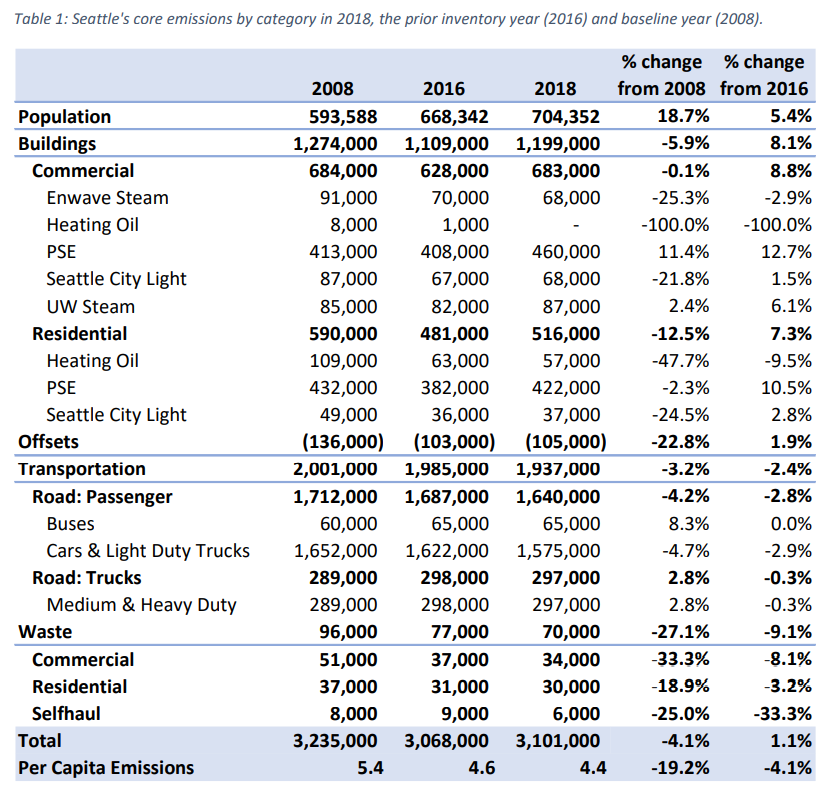 Bellevue1.61 MMTCO2e per yearCity of Bellevue Environmental Performance Dashboard (arcgis.com)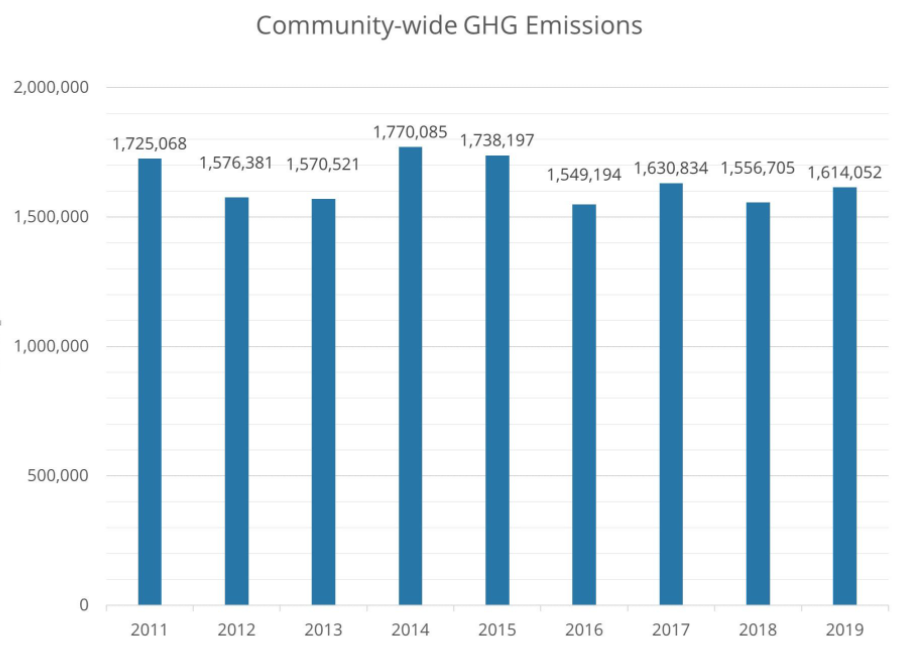 TacomaMMTCO2e per yearCityofTacoma-GreenhouseGasEmissionsUpdateReport2016.pdf, page 6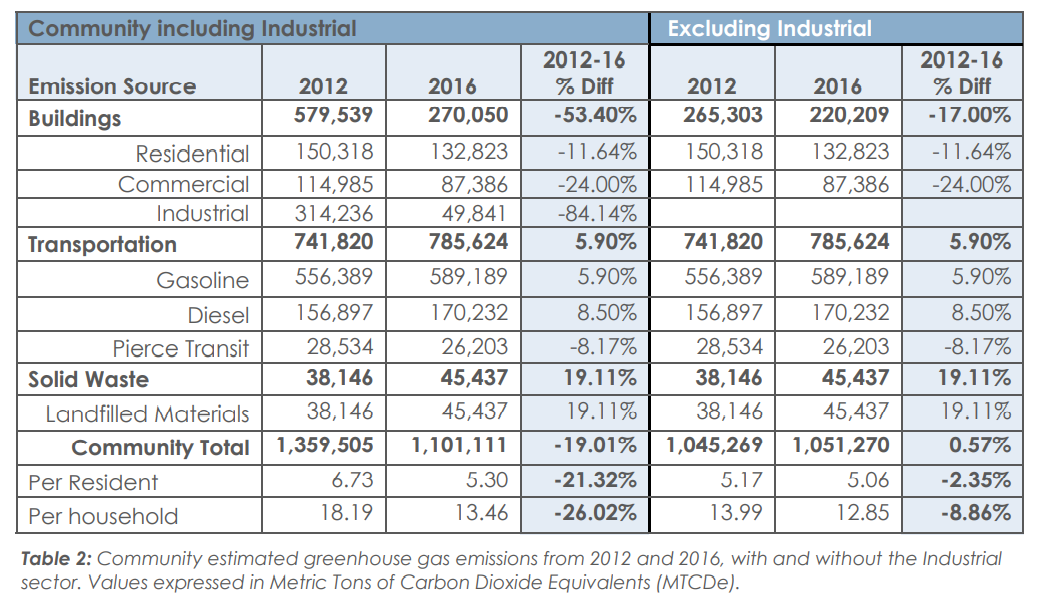 